Preeklampsie, 35. týden 1. gravidity (30 let)Hypertenze 170/110, proteinurie, otoky DKGestační DMHypotyreóza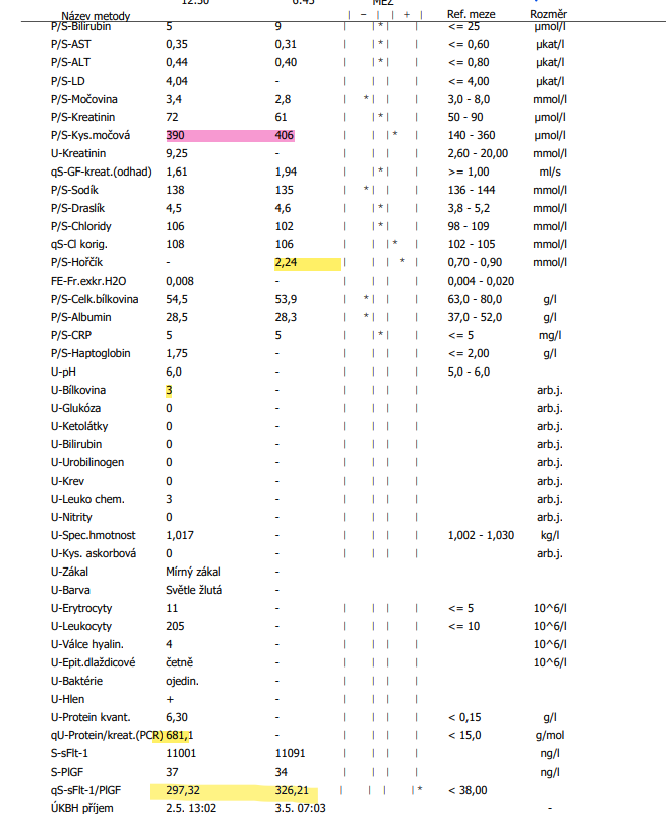 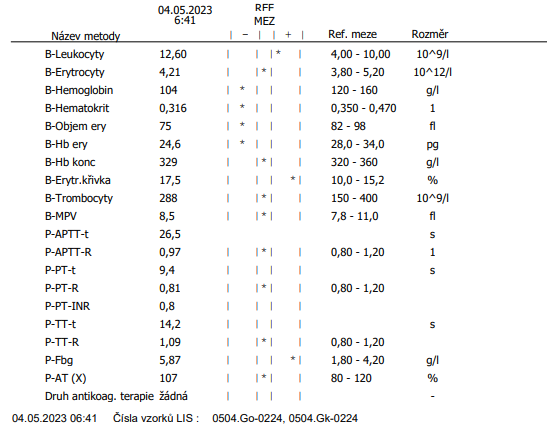 